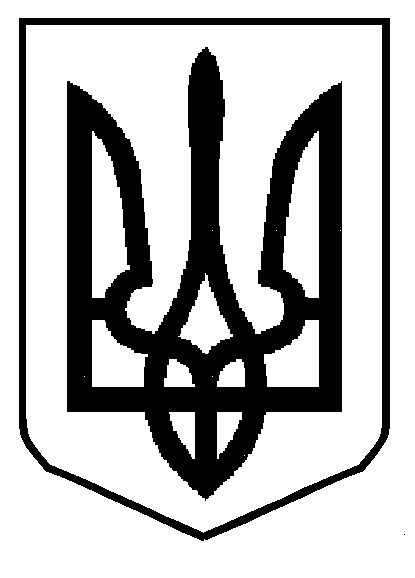 МІНІСТЕРСТВО  ОСВІТИ  І  НАУКИ  УКРАЇНИДЕПАРТАМЕНТ ОСВІТИ І НАУКИ ЛЬВІВСЬКОЇ ОБЛАСНОЇ ДЕРЖАВНОЇ АДМІНІСТРАЦІЇН А К А ЗВідповідно до ст. 54 Закону України “Про освіту”, ст. 27 Закону України “Про загальну середню освіту”, ст. 32 Закону України “Про дошкільну освіту”, ст. 25 Закону України “Про позашкільну освіту”, ст. 45 Закону України “Про професійно-технічну освіту”, ст. 55 Закону України “Про вищу освіту”, наказу Міністерства освіти і науки України від 06.10.2010 р. № 930 “Про затвердження Типового положення про атестацію педагогічних працівників”, із змінами, внесеними згідно з наказами Міністерства освіти і науки, молоді та спорту № 1473 від 20.12.2011 і Міністерства освіти і науки № 1135 від 089.08.2013 р.(надалі – Типове положення)НАКАЗУЮ:Керівникам органів управління освітою, закладів освіти обласного підпорядкування, професійно-технічних та вищих навчальних закладів, підпорядкованих Міністерству освіти і науки України забезпечити проведення атестації керівних кадрів і педагогічних працівників у 2014-2015 навчальному році.Затвердити склад атестаційних комісій ІІІ рівня при департаменті освіти і науки обласної державної адміністрації, поклавши на них обов’язки відповідно до   п. 2.14 Типового положення:атестаційної комісії ІІІ рівня № 1 з розгляду клопотань атестаційних комісій ІІ рівня при органах управління освітою районів і міст обласного значення, атестаційних комісій І рівня при закладах освіти обласного підпорядкування системи загальної середньої та позашкільної освіти, з атестації педагогічних працівників закладів охорони здоров’я (додаток 1);атестаційної комісії ІІІ рівня № 2 з розгляду клопотань атестаційних комісій І рівня при вищих навчальних закладах (додаток 2);атестаційної комісії ІІІ рівня № 3 з розгляду клопотань атестаційних комісій І рівня при професійно-технічних навчальних закладах (додаток 3).Управлінню професійно-технічної освіти, координації діяльності вищих навчальних закладів і науки (Р.Бабій) до 10 жовтня 2014 року подати в атестаційній комісії №№ 2 і 3 при департаменті освіти і науки списки керівних кадрів навчальних та інших закладів обласного підпорядкування, які атестуються.Управлінню загальної середньої, дошкільної, позашкільної освіти та соціального захисту (С.Книшик) до 10 жовтня 2014 року:подати в атестаційну комісію № 1 при департаменті освіти і науки списки керівних кадрів навчальних та інших закладів обласного підпорядкування, які атестуються. призначити відповідальних працівників, закріплених за органами управління освітою районів і міст обласного значення, а також закладами освіти обласного підпорядкування, для здійснення контролю та надання допомоги з атестації педагогічних працівників.Засідання атестаційних комісій ІІІ рівня при департаменті освіти і науки провести  з 15 до 25 квітня 2015 року.Головам атестаційних комісій ІІ рівня при органах управління освітою районів і міст обласного значення, атестаційних комісій І рівня при закладах освіти обласного підпорядкування, вищих навчальних закладах, професійно-технічних навчальних закладах:подати атестаційним комісіям ІІІ рівня при департаменті освіти і науки обласної державної адміністрації   до 1 листопада 2014 року:список педагогічних працівників (додатки 4 і 5), стосовно яких рішення приймає  атестаційна комісія ІІІ рівня №1, в надрукованому вигляді та на електронних носіях;витяг з рішення професійних об’єднань викладачів професійно-технічних та вищих навчальних закладів, вченої ради ЛОІППО, стосовно осіб, які претендують на присвоєння педагогічного звання «викладач-методист», «учитель-методист», «вихователь-методист», «педагог-організатор-методист», «практичний психолог – методист», «керівник гуртка-методист»;завірені копії документів педагогічних працівників, що підтверджують освітньо-кваліфікаційний рівень, підвищення кваліфікації, проходження попередньої атестації та відповідний стаж роботи;графіки проведення засідань атестаційних комісій.подати атестаційним комісіям ІІІ рівня при департаменті освіти і науки обласної державної адміністрації   до 10 квітня 2015 року атестаційні листи (2 екземпляри в надрукованому вигляді та на електронних носіях)  та характеристики діяльності керівних кадрів у міжатестаційний період.завершити атестацію педагогічних працівників у терміни, передбачені п. 3.5. Типового положення;до 30 квітня 2015 року видати накази про підсумки атестації;КЗ ЛОР «Львівський обласний інститут післядипломної педагогічної освіти» (Р.Шиян): до 20 жовтня 2014 року підготувати проект наказу департаменту освіти і науки обласної державної адміністрації про створення експертної групи з питань організаційного забезпечення атестації педагогічних працівників закладів охорони здоров'я;до 1 листопада 2014 року подати в департамент списки педагогічних працівників закладів охорони здоров'я, які в 2014-2015 навчальному році проходять атестацію відповідно до Типового положення (додаток 4), а також копії їхніх документів, що підтверджують освітньо-кваліфікаційний рівень, підвищення кваліфікації, проходження попередньої атестації та відповідний стаж роботи;до 15 березня 2015 року завершити вивчення роботи педагогічних працівників закладів охорони здоров'я та оформити на них атестаційні листи.Контроль за виконанням наказу залишаю за собою. 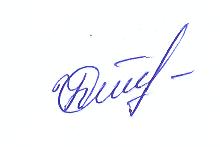 Директор                                                                                            О.І. НебожукЗавізували:03.09. 2014 р.Львів               № 03-11/211Про проведення атестації педагогічних працівників у 2014-2015 навчальному роціЗаступник директора департаменту-начальник управлінняРоман БабійНачальник управлінняСвітлана КнишикЗавідувач сектором кадрової роботиМирон Зелез